In Your Element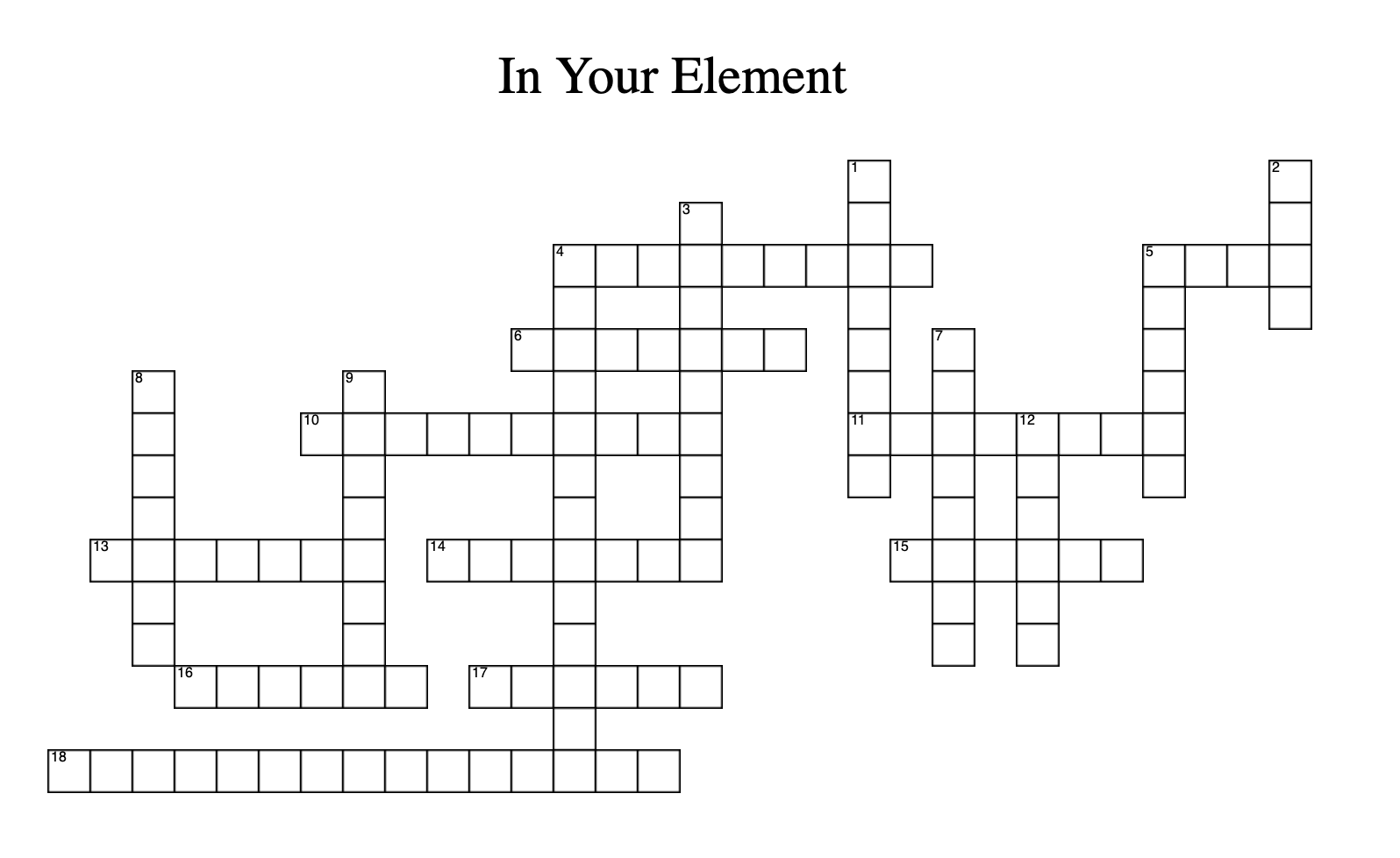 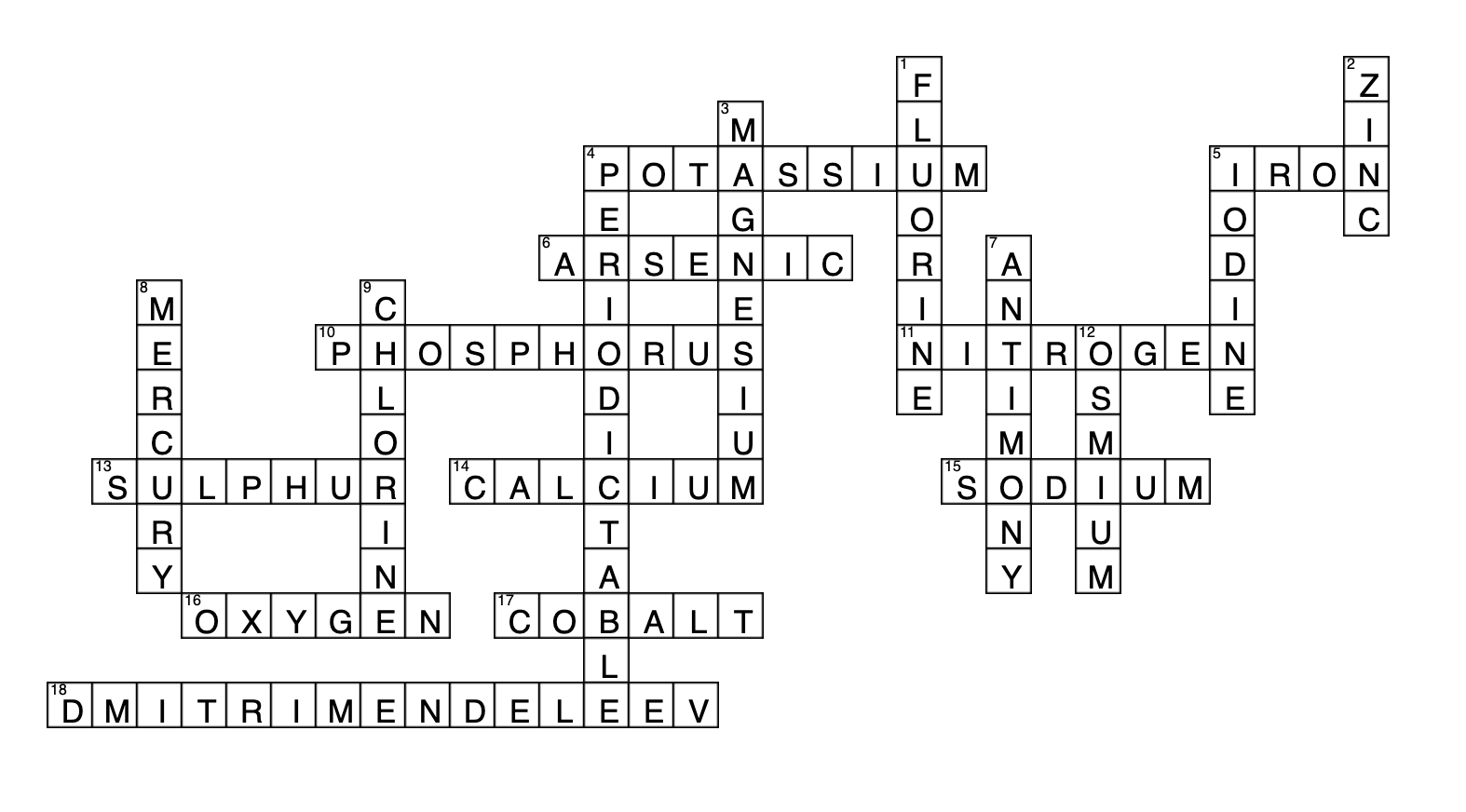 
ACROSS
ACROSS4Which radioactive isotope of an essential element is present in all foods and accounts for more than half of the natural radioactivity in our bodies?5Cereals are fortified with which element that also fertilised the abundance of life in the ocean during the last ice age through dust?6Which element was found in high concentrations in Napoleon’s hair, is present in sea creatures such as lobsters and plaice, and is in a frontline treatment for a form of leukaemia?10Which element helps light a match, is in your bones, and limits life in some parts of the ocean?11This element is triple bonded and the main component of our atmosphere and proteins but remarkably difficult for life to access.13This element gives volcanic gas its eggy smell, however it is also a key component of amino acids and proteins for binding metals.14Which element do corals need to produce their skeleton and is also found in milk?15Which metal is common in hand creams and also is most common in mineral water and seawater?16Which unintentionally accumulated gas produced by microorganisms transformed irreversibly the chemical landscape of the Earth 2.5 billion years ago and was essential for the emergence of complex life?17Which element can be found in both Marmite and a blue biro?18Who invented the Periodic Table?
DOWN
DOWN1Which element in acid form can kill you by interfering with calcium in your blood when absorbed through your skin, but is a key ingredient in toothpaste?2Which element in too high a concentration kills bacteria and so is used in mouthwash, but is also key for life as protein fingers?3Which metal burns so brightly it is often found in fireworks, helps balance charge in the body and messed up it is "amusing me"? (anagram)4Edible Apricot cooked for a chemical system. (anagram)5Which element acts as an antiseptic (and can be added to dirty water to make it potable) but is also key for the function of the thyroid?7Which element is against capitalism? (cryptic)8Which element is common to: mad hatters, the smallest planet in the solar system, ointment for treatment of eyelid infections?9This element is used in swimming pools to kill microorganisms which could potentially cause infection. The more the swimming pool smells of it, the more microorganisms have been killed…12This element is highly poisonous to humans on its own, but when combined with different organic compounds, is a highly effective anti-cancer drug.